Кудымкарский муниципальный район Пермский край          Площадь Кудымкарского муниципального района 4734 кв. км, в том числе земли сельскохозяйственного назначения – 169184 га или 35,74 % от общей площади, земли лесного фонда – 258783 га или 54,66 %.Город Кудымкар расположен в 104 км от ближайшей железнодорожной станции Менделеево Пермского отделения Свердловской железной дороги.Численность населения 24045 человек.        Основные виды экономической деятельности: сельское хозяйство, лесопереработка, производство продукции общественного питания, хлебобулочных и кондитерских изделий, услуги населению различной направленности. 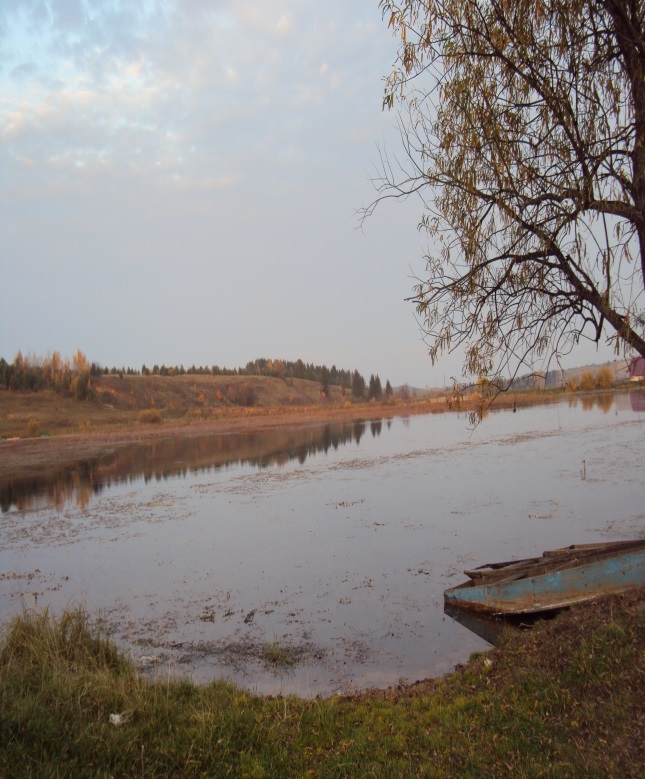 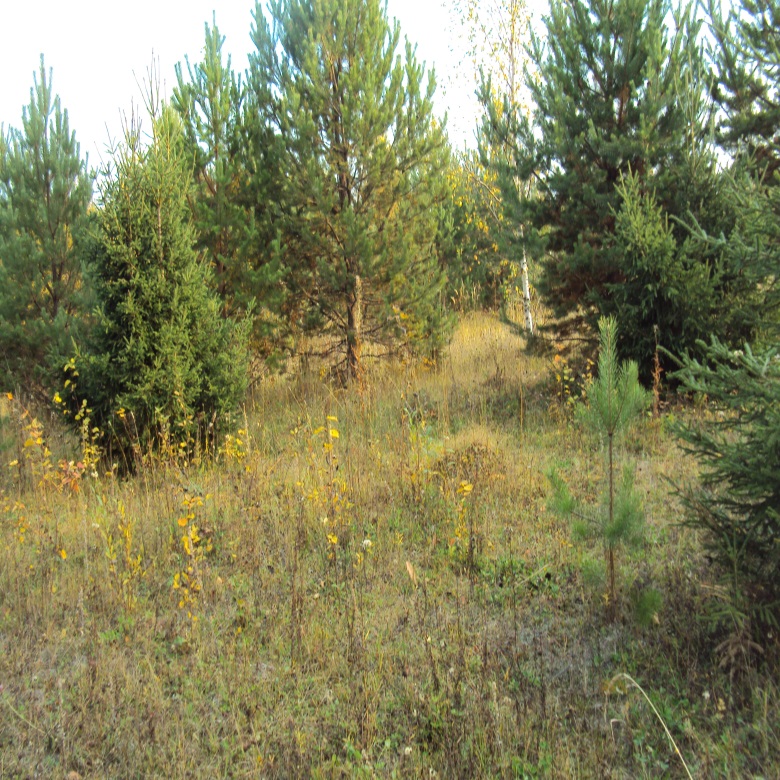 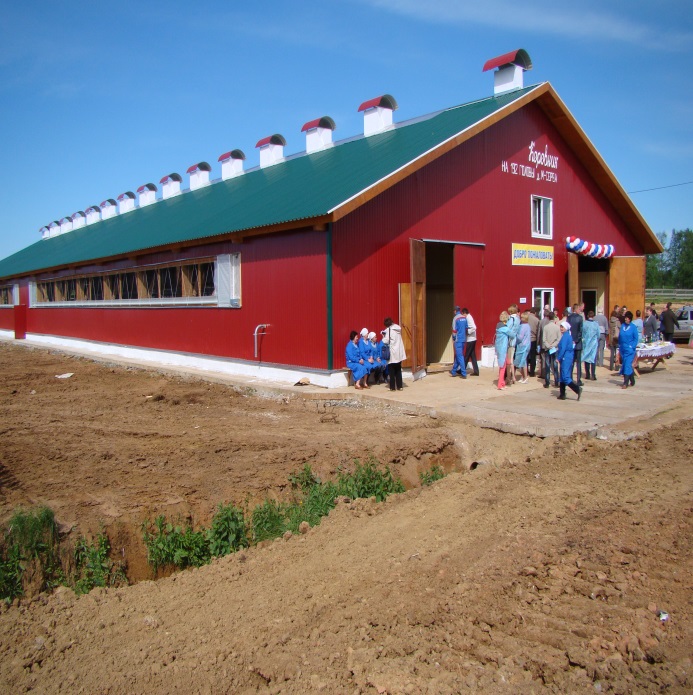 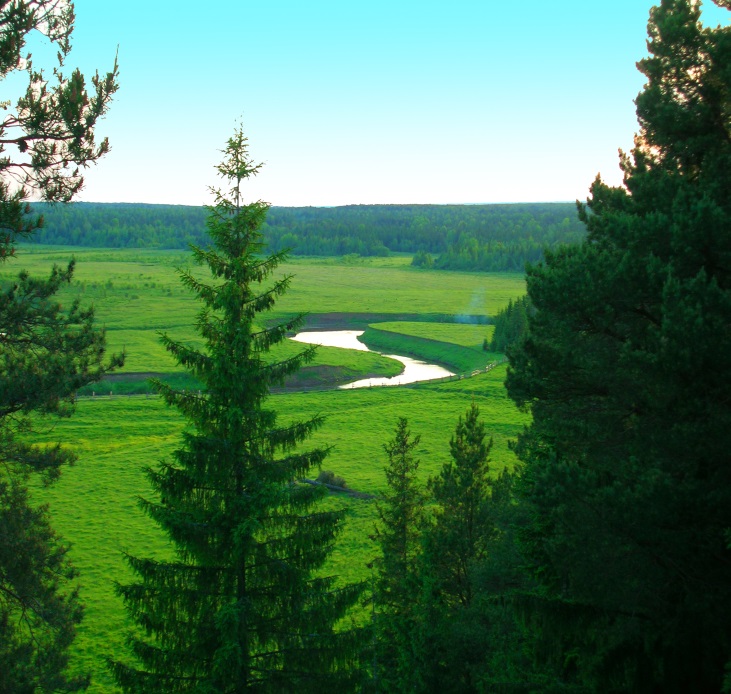 Инвестиционные площадки для реализации проектов в сфере туризма, конного - спортивных объектов, объектов для организации досуга и другие направления. д. Чакилева Кудымкарского района,здание бывшей школы: общая площадь 1120 кв. м.;муниципальная собственность,расстояние от районного центра 8,55  км., в том числе 2 км дороги с твердым покрытием, 6,55 в гравийном исполнении; электроснабжение, автономное водоснабжение.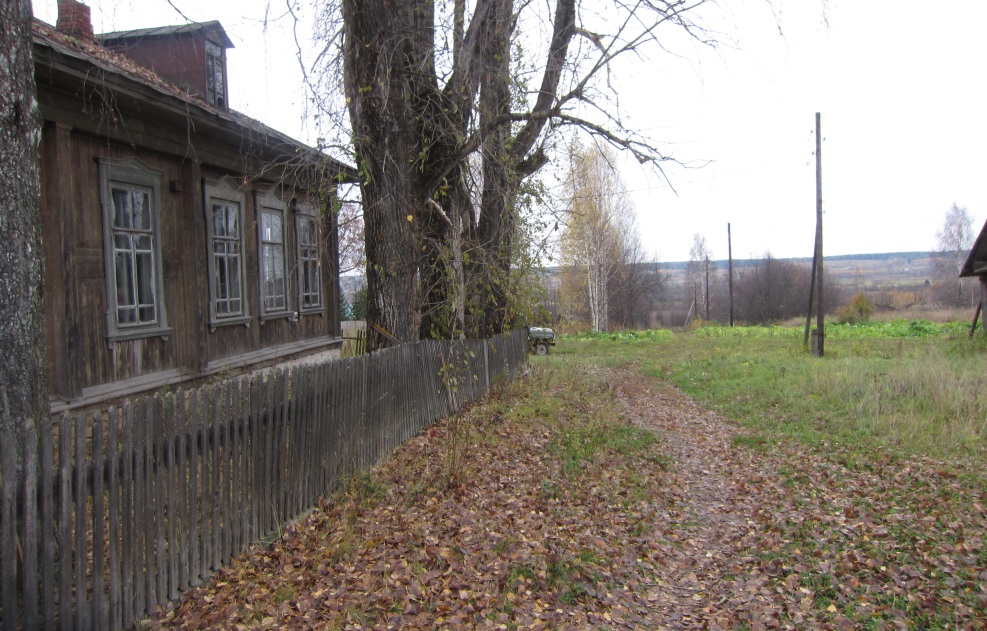 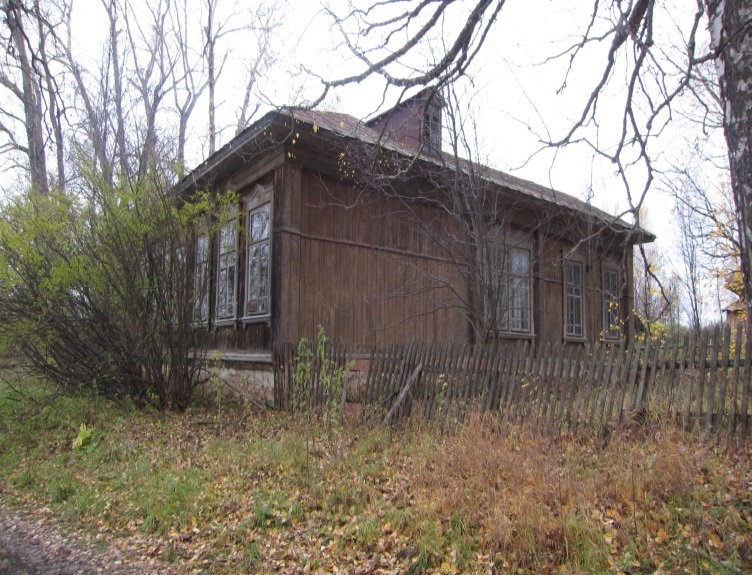 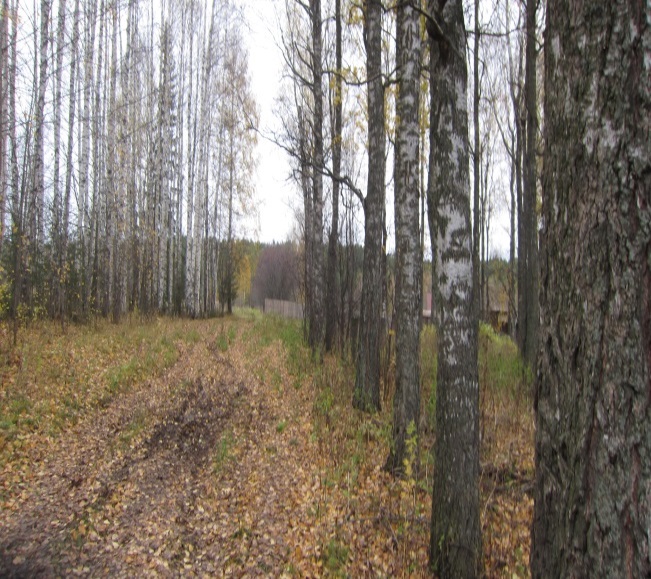 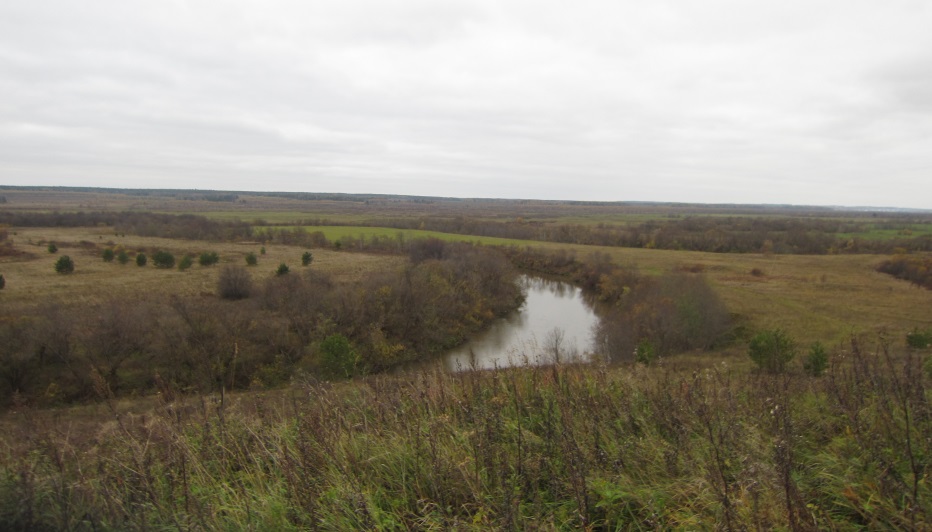 д. Егорова Кудымкарского района здание бывшей школы: общая площадь 1400 кв. м.муниципальная собственность,расстояние от районного центра 30  км., в том числе 23 км дороги с твердым покрытием, 7 в гравийном исполнении; электроснабжение, автономное водоснабжение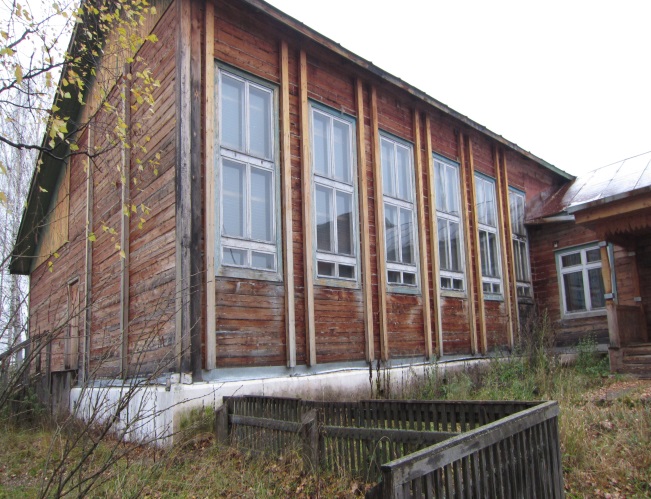 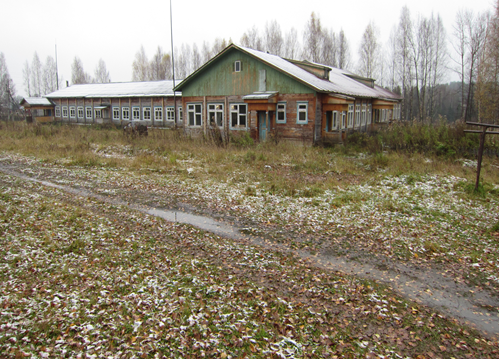 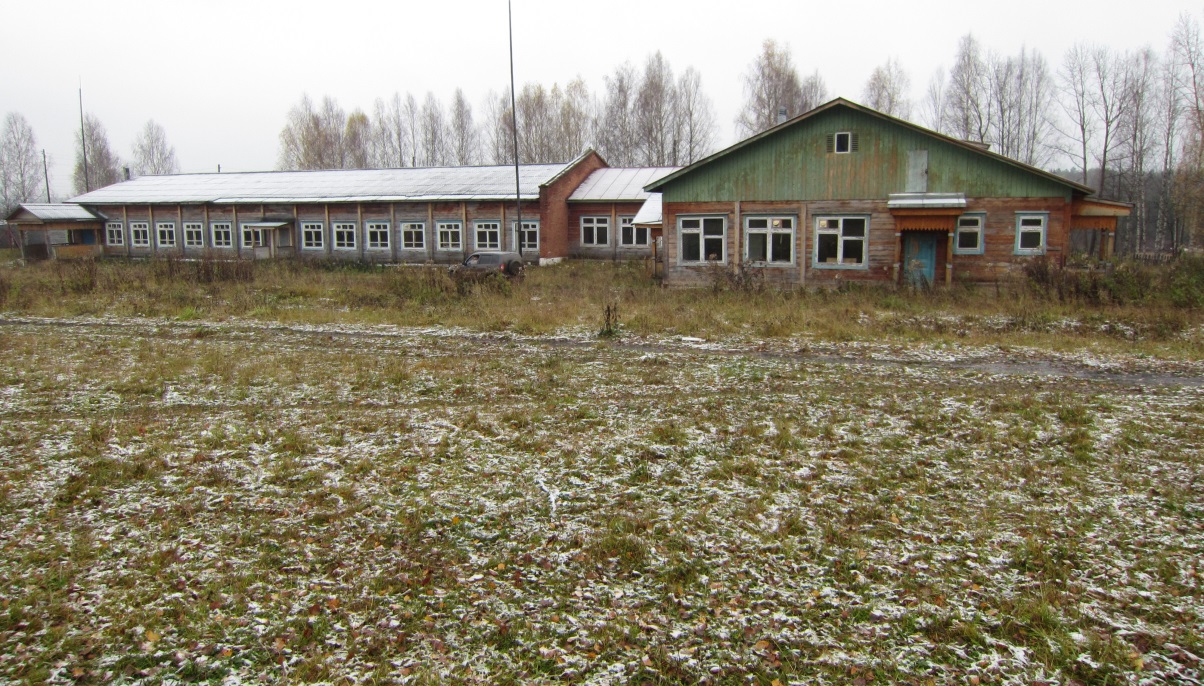 Инвестиционные площадки для реализации проектов в сфере лесопереработки, агропромышленного комплексап. Велва-База Кудымкарского районалесопильный цех,частная собственность,  расстояние до районного центра 44 км, в том числе  28 км с твердым покрытием, 16 км в гравийном исполнении   ,    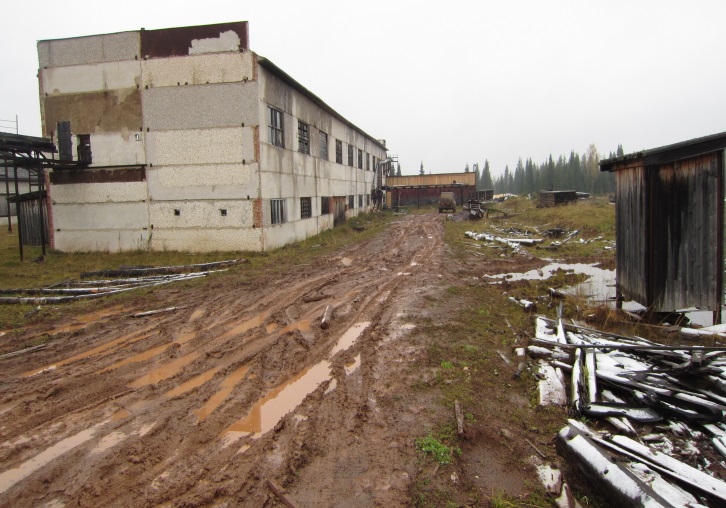 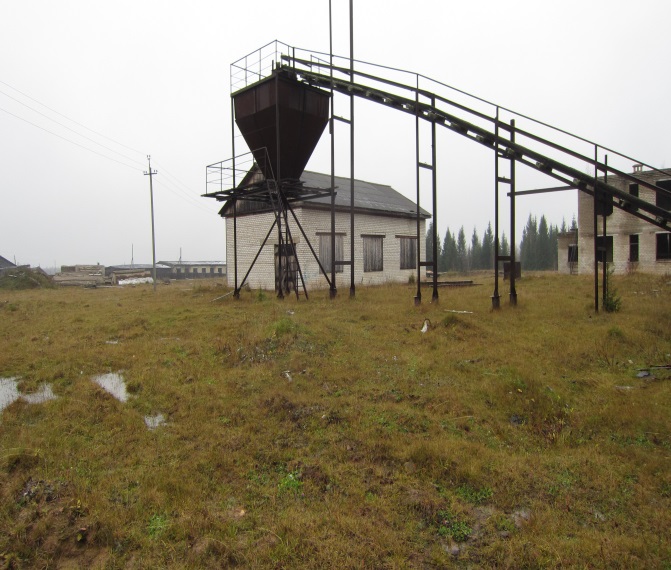 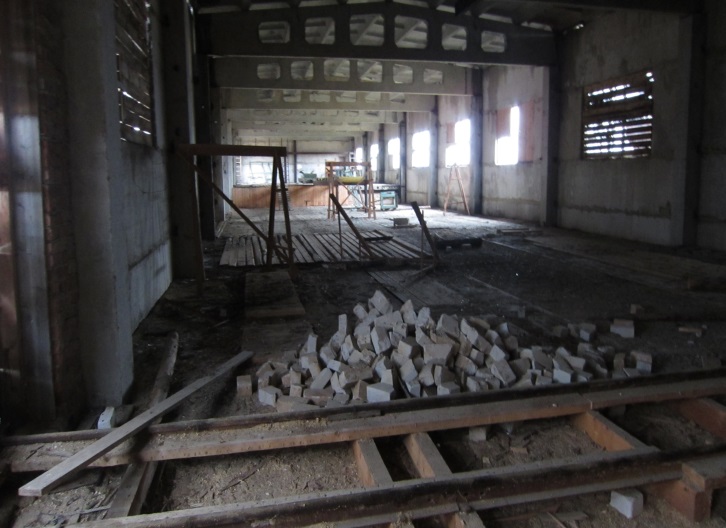 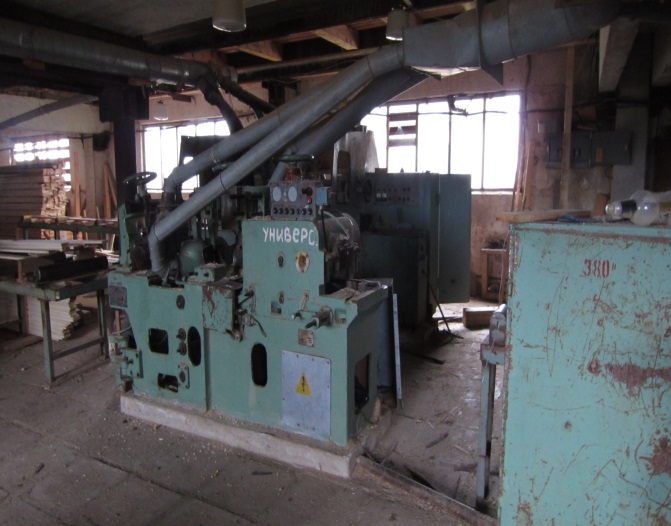 земли сельскохозяйственного назначения площадь 20000 га, кадастровый номер не присвоенсостав почвы: земли дерново-подзолистыеусловия инвестирования: продажа для реализации проекта,                                                                                           долгосрочная аренда 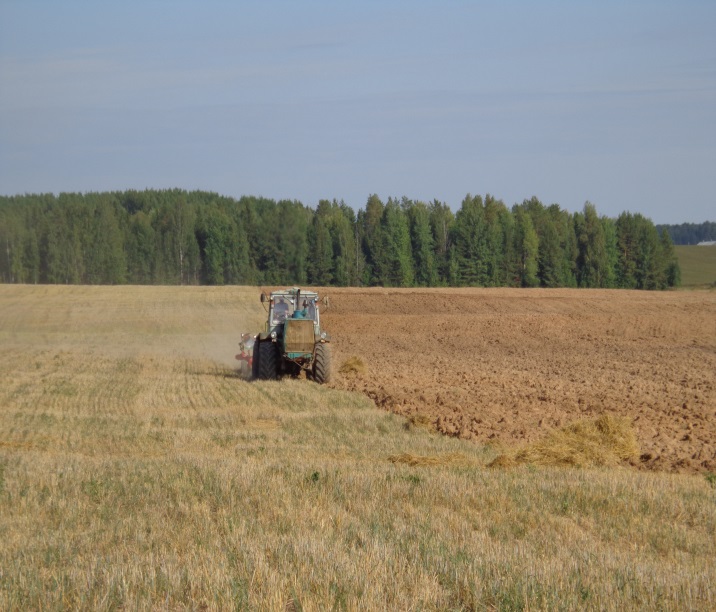 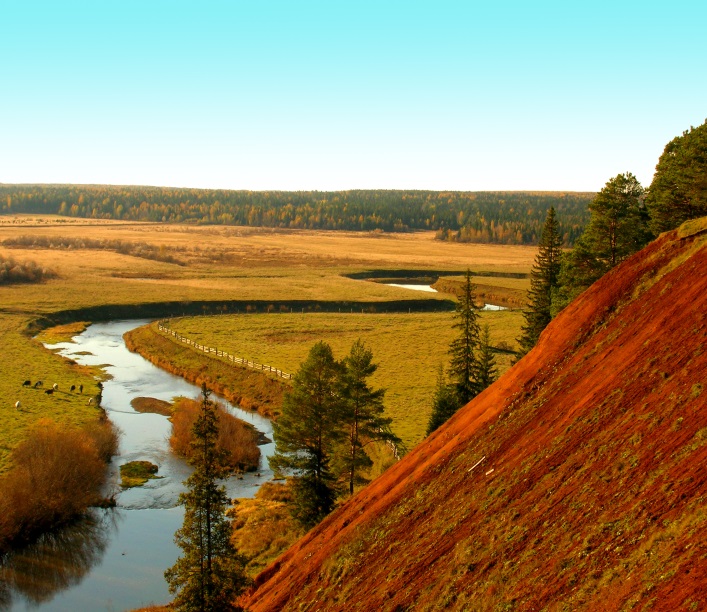 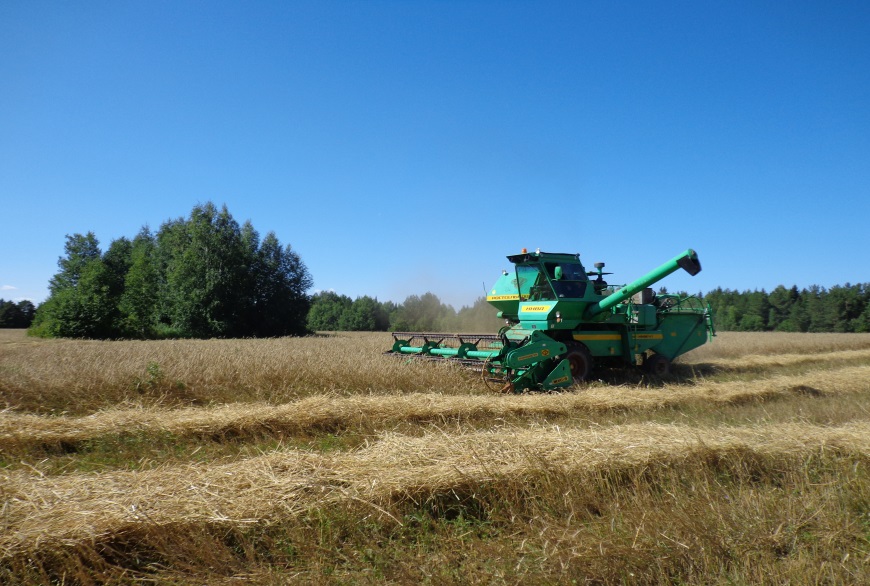 